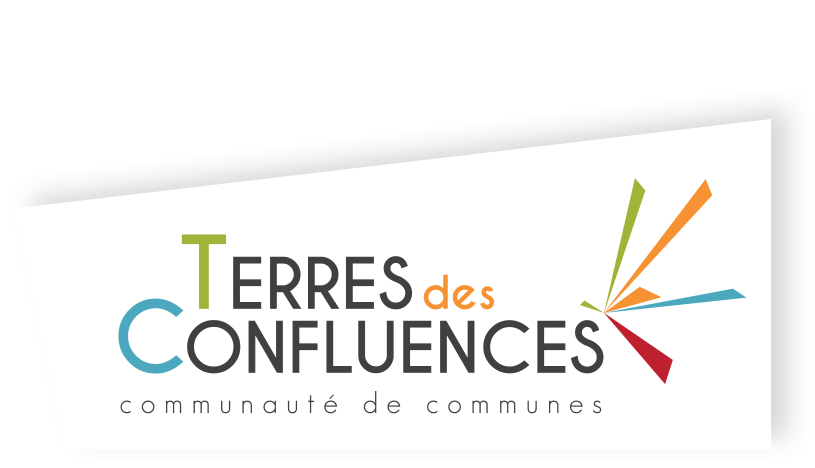 AnnexeDossier type demande de subventionDispositif aide à l’investissement immobilier des entreprises Fiche d’identification du demandeurPièces constitutives du dossier de demande de financementModèles pièces annexes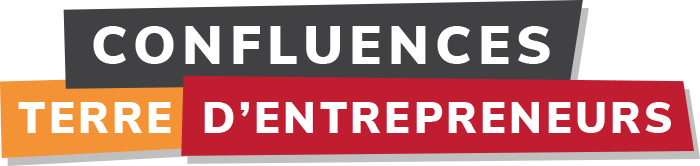 Fiche d’identification du DemandeurNom et prénom du demandeur :   Statut :Adresse :CP :								Ville : N° de téléphone fixe :					Portable :Adresse mail :La structure porteuse du projetRaison sociale :Son représentant (et fonction) :Activité (code NAF) :N° SIRET (justificatif répertoire INSEE)Adresse (si différente de celle du demandeur) :CP :								Ville : N° téléphone fixe : 						Portable :Adresse mail : Forme juridique : 	Si SARL ou SAS, nombre de parts sociales détenues par le demandeur (gérant) :…….%Régime fiscal : 	 micro-BIC		 Réel simplifié	 Réel normalAssujetti à la TVA : 		 oui		 non	Le projetCréation d’activitéReprise d’activitéTransfert d’établissementDéveloppement d’activitéAutre : __________Description succincte du projet et des Investissements envisagés (synthèse descriptif technique à joindre) :Emplois salariésPrévision d’embauche (nbre :      ) préciser année (N, N+1..) :Pas de prévision d’embauche dans l’immédiatReprise des salariés déjà en activité (nombre) : Estimation et plan de financement de l’opérationSynthèse du plan de financement à joindrePieces constitutives du dossier de demande de financement Courrier de demande de financement adressé à Monsieur le Président de la Communauté de Communes ;Une fiche d’identification du demandeur (cf. dossier type de demande de subvention) ;Les pièces justifiant des dépenses à réaliser (devis, plans) ;Une attestation des aides de minimis suivant le modèle établi par la CC (le cas échéant) ;Le plan de financement HT de l’opération présentée ;Un descriptif technique de l’opération incluant un calendrier de réalisation ;Un relevé d’identité bancaire ;La liste des pièces constitutives du dossier conforme au modèle établi par la CC ; K-BIS de moins de 3 mois - Copie des statuts en vigueur datés et signés Une attestation sur l’honneur de l’exactitude des informations conforme au modèle établi par la CC ; Pièces complémentaires lorsque la demande est portée par une personne physique (lors d’une création d’entreprise) CV du porteur de projet et des personnes clés de l’équipe ;Pièce datant de moins de 6 mois justifiant du lien de l’opération envisagée avec la CC Attestation d’accord de prêt pour le projet présenté Pièces complémentaires lorsque la demande est portée par une entreprise déjà existanteK-BIS de moins de 3 mois - Copie des statuts en vigueur datés et signés 3 dernières liasses fiscales Attestation de régularité fiscale (document à télécharger sur le site des impôts) Attestation de régularité sociale (document à télécharger sur le site URSSAF)Modèles pièces annexesModèle engagements du demandeurVeuillez cocher les cases. Je déclare et atteste sur l’honneur :L’exactitude des renseignements fournis dans le présent formulaire et les pièces jointes ;Ne pas avoir sollicité une aide autre que celles indiquées sur ma demande pour financer mon projet ;Respecter les conditions d’éligibilité décrites dans l’appel à candidature ;Avoir pris connaissance que ma demande d’aide fera l’objet d’une sélection et pourra être rejetée au motif que le projet ne répond pas aux critères définis régionalement et/ou au motif que mon projet n’atteint pas le seuil de sélection ou au motif de l’indisponibilité de crédits affectés à cette mesure ;Ne pas avoir commencé l’exécution des investissements prévisionnels présentés dans le présent formulaire avant l’autorisation de commencement des travaux. Je m’engage à :Réaliser l’action pour laquelle l’aide est sollicitée ;Informer le service instructeur de toute modification de ma situation, de la forme de ma structure, ou du projet pendant toute la durée de la réalisation du projet ;Fournir toute pièce complémentaire utile pour instruire la demande et suivre la réalisation de l’opération ;Ne pas solliciter à l’avenir, pour ce projet et ces investissements, d’autres crédits (régionaux, nationaux ou européens), en plus de ceux mentionnés dans le tableau « financement du projet » ;À obtenir avant la réalisation du projet l’ensemble des autorisations administratives nécessaires à sa réalisation (permis de construire, ICPE, etc.) ;À me soumettre à tout contrôle sur place sur pièces, et à conserver et permettre l’accès pendant une période de 10 ans à compter du paiement final de l’aide à tout document permettant de vérifier la réalisation effective de l’opération : factures et relevés de compte bancaire pour des dépenses matérielles ;A maintenir l’activité sur place pendant au moins 10 ans après la réalisation du projet (date du versement du solde de la subvention) ; Je suis informé(e) :Qu’en cas d’irrégularité ou de non-respect de mes engagements, le remboursement total ou partiel des sommes perçues pourra être exigé, éventuellement assorti de pénalités financières, sans préjudice des autres poursuites et sanctions prévues par les textes en vigueur ;Que l’ensemble des informations recueillies dans le présent formulaire font l’objet d’un traitement informatique destiné à la gestion de mon dossier de demande d’aide. Le destinataire des données est la Communauté de Communes Terres des Confluences. Conformément à la loi « informatique et libertés » n°78-17 du 6 janvier 1978, je bénéficie d’un droit d’accès et de rectification aux informations à caractère personnel me concernant. Si je souhaite exercer ce droit et obtenir communication des informations me concernant, je peux m’adresser au service instructeur.Date : _ _ / _ _ / _ _ _ _Signature du demandeurModèle attestation sur l’honneurJe soussigné(e) ………………………….…………………… (Nom et prénom),déclare que je suis en règle au regard de l’ensemble de mes déclarations sociales et fiscales ainsi que de mes cotisations et paiements ; certifie exactes les informations du présent dossier, notamment la mention de l’ensemble des demandes de subvention introduites auprès d’autres financeurs publics. Fait à ………………………………………, le ………………………………… SignatureModèle de lettre de demande de financementA l’attention de Monsieur Bernard GARGUYPrésident de la Communauté de Communes Terres des Confluences636 rue des Confluences82 100 CastelsarrasinMonsieur le Président, Par la présente, je sollicite l’attribution d’un subvention de la Communauté de Communes Terres des Confluences à hauteur de ……………………….€ pour la réalisation de mon projet de XXXXXXX, dans le cadre du dispositif XXXXXXXXXX.Je vous prie de bien vouloir trouver ci-joint le dossier de ma demande de financement correspondant. Vous souhaitant bonne réception de ces éléments,Je vous prie de recevoir, Monsieur le Président, mes sincères salutations.SignatureModèle attestation de minimis Je, soussigné(e) ……………………………………….., déclare être informé(e) que les aides attribuées dans le cadre de l’aide à l’immobilier d’entreprise relèvent du régime «de minimis », conformément au règlement (UE) n°1408/2013 de la commission du 18 décembre 2013.J’atteste sur l’honneur :Avoir perçu (décision d’octroi ou de paiement) au cours de l’exercice fiscal en cours et des deux derniers exercices fiscaux la somme totale inscrite dans le tableau ci-dessous au titre des aides « de minimis » Avoir demandé mais pas encore reçu la décision correspondante ni le paiement, au cours de l’exercice fiscal en cours et des deux derniers exercices fiscaux, la somme totale inscrite dans le tableau ci-dessous au titre des aides « de minimis » demander dans le présent dossier une aide relevant du régime « de minimis » Si la somme des montants perçus et des montants demandés au titre des aides « de minimis » additionnée au montant des aides demandées dans le présent formulaire (A + B + C) excède le montant réglementaire, les aides demandées dans le présent formulaire ne seront pas attribuées.Je m’engage à conserver ou à fournir tout document permettant de vérifier l’exactitude de la présente déclaration, demandé par l’autorité compétente pendant 10 années à compter du versement des aides demandées dans le cadre du présent dossier de demande de subvention.Date et signatureDépensesMontantRecettesNiveau instructionMontant%SubventionsRégionCCAutre : AutofinancementEmpruntFonds propresAutresTotalTotalIntitulé de l’aideDate de la décision d’octroi (ou de paiement si absence de décision)Montant octroyé (ou payé)Total AIntitulé de l’aideDate de la demandeMontant demandéTotal BIntitulé de l’aideDate de la demandeMontant demandéTotal C